1.Общая характеристика образовательного учреждения.      Муниципальное бюджетное дошкольное образовательное учреждение  детский сад общеразвивающего  вида № 27 станицы Казанская муниципального образования Кавказский район Краснодарского края функционирует с 1950 года.Юридический адрес: 352147, Россия, Краснодарский край, Кавказский район, станица Казанская, улица Красная,62.Тлф./факс:8 (86193)25677Государственный статус учреждения- муниципальное бюджетное дошкольное образовательное       учреждение детский сад общеразвивающего вида.Учреждение является юридическим лицом, имеет обособленное имущество, закрепленное за ним  на праве оперативного управления.Учредителем МБДОУ  и собственником выступает муниципальное образование Кавказский район.Лицензия: Серия 23Л01 № 0001844, Рег. № 05007 от 21 ноября 2012 г. Лицензия предоставлена  бессрочно.Устав утвержден Постановлением администрации муниципального образования Кавказский район   № 1171 от 07.08.2015 г.Детский сад № 27 расположен в жилом массиве, вдалеке от Кавказской железной дороги. Вблизи детского   сада расположены :МБУ СОШ № 20 Библиотека ст. КазанскаяДом детского творчестваМузей ст. Казанская      МБДОУ № 27 состоит на налоговом учете. Имеется основной государственный регистрационный номер (ОГРН: 1022303882908), ИНН:2332014522         Помещения соответствуют государственным санитарно-эпидемиологическим требованиям к устройству, содержанию и организации режима работы в дошкольных организациях СанПин 2.4.1.3147-13, нормам и правилам пожарной безопасности.                                                                                     Территория детского сада озеленена насаждениями. На территории Учреждения имеются различные виды деревьев, газоны, клумбы и цветники. Развивающая среда детского сада предусмотрена с учетом ФГОС. Предметом деятельности Учреждения является воспитание, обучение и развитие детей в возрасте от 2 до 7 лет.                             Основная цель деятельности Учреждения:1. Осуществление комплекса мер, направленных на сохранение и укрепление физического и психического здоровья детей.2. Физическое, интеллектуальное и личностное развитие: становление общечеловеческих ценностей.3. Развитие воображения и творческих способностей ребенка.4. Взаимодействие с семьей для обеспечения полноценного развития ребенка.5. Осуществление социальной защиты личности ребенка.          Основными задачами Учреждения являются:1. Охрана жизни и укрепление физического и психического здоровья детей.2. Обеспечение познавательно-речевого, социально-личностного, художественно-эстетического и физического развития детей.3. Воспитание уважения к языкам, национальным ценностям станицы,  в которой ребенок проживает.4 Подготовка ребенка к сознательной жизни в свободном обществе в духе понимания мира, толерантности, чувства собственного достоинства.5. Воспитание с учетом возрастных особенностей детей гражданственности, уважения к правам и свободам человека, любви к окружающей природе, Родине, семье.6. Взаимодействие с семьями детей для обеспечения полноценного развития детей.7. Оказание консультативной и методической помощи родителям  (законнымпредставителям) по вопросам воспитания, обучения и развития детей.Детский сад осуществляет следующие виды деятельности:1. Образовательная деятельность по основной общеобразовательной программе дошкольного образовательного учреждения,     разработанной на  основе примерной  общеобразовательной программы дошкольного образования                     «От рождения до школы» под редакцией Вераксы Н.Е., Васильевой М.А., Комаровой Т.С.2. Лечебно-профилактическая, оздоровительная работа.3. Финансово-хозяйственная деятельность.Состав воспитанниковВ 2017   учебном году в детском саду воспитывалось 56 воспитанников  в возрасте от 3 до 7 лет.Функционирует 2  группы:Средний возраст (3-5 года) -  28 детейСтарший возраст (5-7 лет) - 28 детейСоциальный статус семей воспитанников МБДОУ детский сад №27:Количество семей с 1 ребенком –10Количество семей с 2-мя детьми - 31Количество семей с 3-мя детьми - 14Национальный состав детей.Структура управления ДОУВ управлении ДОУ участвуют:♦Собрание трудового коллектива♦Педагогический совет♦Родительский комитет♦ПрофкомРуководитель учреждения – Кулюкова Елена ВикторовнаЗаведующий хозяйством- Дунаева Татьяна Анатолиевна.Управление строится на основе документов, регламентирующих его деятельность:1. Устав МБДОУ д/с-о/в № 27 № № 1171 от 07.08.2015 г.2. Локальные документы, согласованы с профсоюзным комитетом и одобрены решением Общего собрания трудового коллектива. Правила внутреннего трудового распорядка, должностные инструкции, утвержденные и согласованные с Профсоюзным комитетом,  договор с   родителями (законными представителями). Отношения между ДОУ и родителями (законными представителями) воспитанников регулируются в порядке, установленном Законом РФ "Об образовании", Уставом.                                                                                                                                        Локальные акты определяют уровень взаимоотношений всех субъектов образовательного процесса: дети-родители-педагоги. Исходным документом деятельности всего коллектива является годовой план работы, утвержденный общим собранием трудового коллектива и согласованный с управлением  образования  Кавказского  района, где намечены основные задачи работы учреждения на новый учебный год.Вывод: В МБДОУ создана четко продуманная и гибкая структура управления в соответствии с целями и задачами работы учреждения. Все функции управления определяют его стабильное функционирование.Условия осуществления образовательного процесса.   Порядок комплектования ДОУ определяется Учредителем. Контингент детей ДОУ формируется в соответствии с их возрастом. Количество групп определяется в зависимости от санитарных норм и условий образовательного процесса, предельной наполняемости, принятой при расчете бюджетного финансирования.Кадровый потенциал:Количество сотрудников (общее) – 20  человека.Из них педагогический потенциал – 5 человека.Образовательный уровень педагогов:Стаж педагогической работы:Квалификация педагогических кадров:Возрастной состав педагогов:Повышение квалификации:В течение 2017-2018  учебного года повысили квалификацию:На базе АНОО ДПО Академия образования взрослых «Альтернатива»  г. Киров инструктор ФК Лагунова Л.А.  прошла  обучение  по дополнительной профессиональной программе « Педагогическая  деятельность физкультурного работника по планированию образовательного процесса в условиях реализации ФГОС дошкольного образования»                                                                                    Педагоги ДОУ умеют работать в творческом режиме, используя новые педагогические технологии в работе. В детском саду разработана модель становления профессионального роста педагогов (развитие их профессиональных способностей, личностных качеств, организаторских способностей). Для этого организуются семинары, деловые игры, тренинги и т. д. всё это позволило переориентировать педагогический коллектив с учебно-дисциплинарной модели на личностно-ориентированную модель воспитания и обучения детей.Вывод: дошкольное образовательное учреждение укомплектовано кадрами на     100 %, коллектив стабильный. Профессиональный уровень педагогов постоянно растет в результате обучения в вузах, на курсах повышения квалификации, а также профессиональной аттестацииДетский сад принимал активное участие в  мероприятиях:Международный конкурс « Проектно-исследовательская и опытно-экспериментальная деятельность в практике воспитателя» II место.Международный интернет-олимпиада «Дошкольная педагогика» Диплом 1 степени I место.Международный конкурс «Требования ФГОС к системе дошкольного образования»Международный конкурс «Разработка программы в ДОУ по ФГОС» I место.Всероссийский конкурс «Использование информативно-коммуникационных технологий согласно действующих образовательных стандартов (ФГОС)»   II место.Всероссийский конкурс «Гражданско-патриотическое воспитание и его роль в современном образовательном процессе»»  III  местоВсероссийский конкурс «Достижения современного педагога» I  местоВсероссийский конкурс «Воспитание дошкольника в условиях ФГОС ДО» II место.Всероссийский конкурс  Лэпбук «Россия-Родина моя!» I  местоКраевой конкурс «Первоцветы-вестники весны»                                            Номинация «Букет подснежников».Почетная грамота МО Кавказский район с  занесение на районную доску почета за  значительный личный вклад в социально-экономическое и культурное развитие, активное участие в общественной жизни района(воспитатель Кутепова О.П.)Районный конкурс по БДД  «Пристегнись» в номинации  «За лучший план» Победитель фотоконкурса Призеры муниципального этапа краевого конкурса профессионального мастерства работников дошкольных образовательных учреждений Кавказского района «Воспитатель года-2018 г» Диплом  II степени.Материально - техническая база.         Состояние материально-технической базы МБДОУ № 27 соответствует педагогическим требованиям, современному уровню образования и санитарным нормам. Все базисные компоненты развивающей предметной среды детства включают оптимальные условия для полноценного физического, эстетического, познавательного и социального развития детей. Учреждение постоянно работает над укреплением материально-технической базы.       Характеристика здания - общая площадь 2 222,69 кв. м.; Площадь земельного участка составляет 1 949.00 кв. м. На каждую возрастную группу имеется игровая площадка, оформленная в соответствии с программными и возрастными требованиями. Имеются спортивная площадка со спортивным оборудованием, игровая. В 2017 г. за счет выделенных денежных средств депутатами Краснодарского края  построен теневой навес на площадке группы «Лучики». Для реализации образовательных задач в ДОУ функционируют: групповые помещения; спальные; раздевальные; туалетные комнаты; кабинет заведующего;  методический кабинет;  медицинский кабинет. Все кабинеты оснащены современным оборудованием, обеспечены необходимым  учебно-наглядным и дидактическим материалом, техническими средствами обучения. ДОУ оснащено современными техническими средствами: Компьютер – 4 шт., Телевизор – 2 шт., Сканер – 1 шт. ,Принтер – 3  шт. , DVD –магнитофон – 2 шт., Ксерокс – 1 шт., Фотоаппарат – 1 шт.                                                                                                           ДОУ подключено к сети Интернет, что позволяет иметь доступ к любой информации. Кроме того, имеется свой электронный адрес                             ( mdou-27kvz@mail.ru) и сайт http://mbdou27-krop.ru/В ДОУ проведена автоматическая пожарная сигнализация, установлены кнопки экстренного вызова милиции. Установлено видеонаблюдение и пожарная сигнализация с выводом на пульт «Кедр».                Вывод: Профессиональный уровень педагогов высокий. Состояние здания и территории учреждения соответствует санитарно-гигиеническим и противопожарным требованиям. Условия труда и жизнедеятельности детей созданы в соответствии с требованиями СанПиН, охраны труда. Образовательный процесс оснащен наглядным, дидактическим, методическим материалом.                                                       Характеристика помещений ДОУ.          Для осуществления педагогического процесса, развития творческого потенциала педагогов, формирования педагогического микроклимата, введение детей в социум в групповых помещениях ДОУ создана предметно-развивающая среда, которая оснащена современным дидактическим материалом и пособиями для разнообразной продуктивной направленности: музыкальной, театрализованной, физкультурно-оздоровительной, трудовой. Расположение мебели, игрового материала отвечает требованиям техники безопасности, санитарно-гигиеническим нормам, физиологии детей принципам  функционального  комфорта. В каждой возрастной группе в детском саду созданы условия для самостоятельного, активного действия детей во всех видах деятельности. Работа по совершенствованию развивающей среды в ДОУ проводится в соответствии с перспективным планом развития во всех возрастных группах. Созданы условия для ознакомления детей с природой: "природные уголки" с различными видами растений, цветник. Это способствует формированию у детей бережного отношения к природе и удовлетворению интереса детей к животному миру. В каждой возрастной группе имеется свой мини педагогический кабинет, который содержит в себе дидактические игры, пособия, методическую литературу, художественную литературу. Организация и расположение предметов развивающей среды осуществлены педагогами рационально, отвечают возрастным особенностям и потребностям детей. В ДОУ создаются условия для охраны жизни и здоровья детей, для их полноценного физического развития. В группах имеются детские музыкальные инструменты, музыкально-дидактические игры. Для осуществления занятий по физическому развитию в ДОУ функционирует спортивный уголок, оснащенный специальным оборудованием и спортивная площадка. В теплое время года спортивная площадка оборудуется переносными наборами для игры баскетбол, волейбол. Также имеются спортивный инвентарь, массажные коврики, мячи, массажеры для стоп, развивающие модулиВывод: Предметно-развивающая среда способствует всестороннему развитию личности ребенка. Расположение мебели, игрового материала отвечает требованиям безопасности, санитарно- гигиеническим нормам, физиологии детей.       Анализ медико-социальных условий пребывания детей в ДОУ.    Медицинское обслуживание детей в ДОУ строится на основе нормативно- правовых документов, осуществляется медицинской сестрой. В ДОУ имеется медико-психологический блок, процедурный кабинет. Санитарно-гигиеническое состояние ДОУ соответствует требованиям санэпиднадзора. Питьевой, световой, воздушный режимы, режим проветривания помещений, влажная уборка поддерживаются в норме. В целях сокращения сроков адаптации и уменьшения отрицательных проявлений у детей при поступлении их в ДОУ осуществляется четкая организация медико- педагогического обслуживания с учетом возраста, состояния здоровья, пола, индивидуальных особенностей детей. Для установления более тесных контактов ДОУ с родителями,  проводится работа в форме: индивидуальных бесед, консультаций, круглых столов. На основании бесед с родителями и наблюдением за ребенком в группе, медицинским персоналом  даются рекомендации родителям по воспитанию и уходу. Медицинский кабинет лицензирован. Имеется Лицензия на осуществление медицинской деятельности  № ЛО-23-01-006687 от 20.12.2013 г. Ежегодно ведется учет и анализ хронических заболеваний детей и определения групп здоровья, что позволяет планировать медицинскую работу с детьми. Ежемесячно проводится анализ заболеваемости и посещаемости. Следует отметить, что количество заболеваний в ДОУ имеет тенденцию к снижению. Учитывая имеющие данные, медико- педагогическим персоналом определены основные направления воспитательно- оздоровительной работы с детьми:                                                                                                   -оценка здоровья при постоянном и ежедневном контроле состояния здоровья;       -охрана и укрепление психофизического здоровья ребенка, наблюдение и изучение эмоционального состояния детей;                                                                                   -индивидуальные консультации для воспитателей и родителей;                                                       -использование элементов коррекционной работы с детьми;                                                       -педагогическая поддержка в период адаптации ребенка к ДОУ;                                                -обеспечение эмоционального благополучия ребенка;                                                                  -воспитание у дошкольника потребности в здоровом образе жизни;                                                 -развитие познавательного интереса к окружающему миру.Вывод: поиск новых форм взаимодействия с родителями по вопросам взаимоотношений "педагог-ребенок-родитель", воспитания и здоровья детей. Особое внимание уделяется физкультурно-оздоровительной работе, как одному из важнейших условий воспитания здорового ребенка. Система работы по физическому воспитанию включает в себя ежедневную утреннюю гимнастику, физкультурные занятия. Прогулки на свежем воздухе, спортивные праздники, развлечения, игры помогают решению задачи оздоровления детей. Большое значение уделяется закаливающим мероприятиям. Закаливающие процедуры проводятся воспитателями в течение всего года с постепенным изменением их характера, длительности, дозировки, с учетом рекомендаций врача-педиатра, состояния здоровья, возрастных и индивидуальных особенностей ребенка.В ДОУ осуществляются следующие закаливающие мероприятия:· солевая дорожка;· упражнения после сна;· солнечные и воздушные ванны (летом);· оздоровительная ходьба;Вывод: вся предметно-развивающая и пространственная среда организована с учетом рекомендаций "Санитарно-эпидемиологических правил и нормативов" СанПиН СанПиН 2.4.1.3147-13, а также с учетом возрастных и индивидуальных особенностей детей каждой возрастной группы.                                   Качество и организация питания.     Организация питания осуществляется ДОУ самостоятельно с учетом централизованного обеспечения продуктами питания. ДОУ обеспечивает качественное сбалансированное 4-разовое питание детей в соответствии с их возрастом и временем пребывания в ДОУ по нормам, утвержденным требованиям СанПиН 2.4.1.3147-13. Меню на каждый день составляется ДОУ в соответствии с примерным десятидневным меню, разработанным на основе физиологических потребностей в пищевых веществах и норм питания детей, фиксируется в документе установленной формы и утверждается заведующим ДОУ.  Контроль за качеством питания, витаминизацией блюд, закладкой продуктов питания,  кулинарной обработкой, выходом готовых блюд, вкусовыми качествами пищи, за санитарным состоянием пищеблока, правильностью хранения и соблюдением сроков реализации продуктов возлагается на медицинский персонал. На пищеблоке в достаточном количестве набор оборудования, инвентаря и посуды. Все промаркировано в соответствии с её нахождением в цехах разного назначения (сырой, вареной продукции), в соответствии с приготовленными блюдами.                                 Ежедневно поварами оставляются пробы всех приготовленных блюд для проверки качества. Пробы хранятся в холодильнике в течение 48 часов, согласно СанПиН.Вывод: организация питания в дошкольном учреждении проводится согласно СанПиН СанПиН 2.4.1.3147-13.Накопительная ведомость за 2016-2017 год свидетельствует выполнению ежедневных норм питания утвержденных СанПин.                                                                                                                                                                                 Особенности образовательного процесса   Содержание образовательного процесса в ДОУ определяется программами дошкольного образования.                                                                                                       ДОУ самостоятельно в выборе программы из комплекса вариативных программ, рекомендованных государственными органами управления образованием, а также разработке собственных (авторских) программ в соответствии с требованиями государственного образовательного стандарта.                   Согласно приоритетам развития образования в России, основной целью деятельности учреждения является гармонизация личности в совокупности всех её составляющих с выделением парадигмы здоровья, социализации, нравственных начал. Организационной основой деятельности и содержания образовательного процесса является проект государственных образовательных стандартов дошкольного воспитания, согласно которому в развитии личности ребенка дошкольного возраста выделяют ряд составляющих:· охрана жизни и укрепление здоровья детей;· обеспечение интеллектуального, личностного и физического развития ребенка;· осуществление необходимой коррекции отклонений в развитии ребенка;· взаимодействие с семьей для обеспечения полноценного развития ребенка.Приоритетные направления образовательного процесса ДОУ: физическое,  интеллектуальное, художественно-эстетическое развитие, ознакомление с родным краем, приобщение к общечеловеческим ценностям.                                                         В ДОУ реализуются следующие программы дошкольного образования:-Программа "От рождения до школы" под ред. Н. Е. Вераксы;Вывод: программно-методическое обеспечение образовательного процесса обеспечивает физическое, познавательно-речевое, социально-личностное, художественно- эстетическое развитие детей.Режим работы ДОУУчреждение работает: с 07.30-18.00 – 10.5 -часовое пребывание детей.Режим дня предусматривает:-четкую ориентацию на возрастные, физические и психологические возможности детей.Продолжительность занятий для детей:-4-го года жизни - не более 15 минут;-5-го года жизни - не более 20 минут;-6-го года жизни - не более 25 минут;-7-го года жизни - не более 30 минут.Перерывы между занятиями - не менее 10 минут.Пятидневная рабочая неделя.Выходные дни - суббота, воскресенье, праздничные дни, установленные законодательством РФ.Вывод: воспитательно-образовательный процесс осуществляется в соответствии с требованиями СанПиН, в соответствии с программой, учебным планом, сеткой занятий и режимом дня.                        Состояние здоровья воспитанников     Медицинское обслуживание детей в ДОУ обеспечивает старшая мед.сестра,  которая  несет ответственность за здоровье и физическое развитие детей, проведение лечебно-профилактических мероприятий, соблюдение санитарно-гигиенических норм, режима и обеспечение качества питания.                                            ДОУ имеется медицинский кабинет   соответствующий  условиями для работы медицинских работников, осуществляет контроль их работы в целях охраны и укрепления здоровья детей и работников ДОУ.   Медицинские услуги в пределах функциональных особенностей медицинского работника оказываются бесплатно.Медицинская работа проводится согласно плану работы:-проведена диспансеризация детей;-медицинская сестра постоянно осуществляет контроль за санитарно-гигиеническим режимом в ДОУ;-медицинская сестра принимает активное участие в физическом развитии детей: контроль за проведением утренней гимнастики, физкультурных занятий, прогулок;-питание осуществляется при строгом соблюдении 10-дневного меню, где сбалансированы все необходимые компоненты: белки, жиры, углеводы с учетом норм калорийности;-оформлена вся необходимая документация согласно требований и рекомендаций Федеральной службы по надзору в сфере защиты прав потребителей и благополучия человека;-весь персонал проходит необходимый медицинский осмотр.    Для наиболее эффективной организации оздоровительных и профилактических мероприятий в ДОУ разработан и используется мониторинг состояния здоровья детей, что важно для своевременного выявления отклонений в их здоровье. Сведения о состоянии здоровья и физического развития детей свидетельствуют о стабильных показателях. Этому способствуют: система профилактических осмотров детей; диагностика отклонений в состоянии здоровья детей с раннего периода; повышение качества оздоровления и формирование системы реабилитационных мероприятий в образовательном процессе.Вывод: в ДОУ используются новые здоровьесберегающие технологии, обеспечивающие физическое здоровье и социально-психологическое благополучие детей.                                 Социальная активность учреждения.Внешние связи с другими организациями:ГБОУ Краснодарского края ККИДППО способствует повышению квалификации и профессиональной переподготовки работников образованияДетская музыкальная школаМБДОУ находится в едином образовательном пространстве с поликлиникой   ст. Казанская, МБУ СОШ  № 20, историческим музеем, библиотекой.      Благодаря этому, реализована единая линия развития ребенка на этапах дошкольного и начального школьного образования. Это взаимодействие позволяет подготовить воспитанников детского сада к успешному обучению в школе и социальной адаптации в обществе.Вывод: выпускники ДОУ успешно учатся в  школах станицы, показывая высокие результаты. Многие из них являются победителями районных олимпиад.Обеспечение безопасностиОхрана учреждения осуществляется штатными сторожами ночью и ЧОП «Казачий дозор » днем с 07.30-18.00 час согласно договору. Для обеспечения безопасности детей здание учреждения оборудовано системой видеонаблюдения, тревожной кнопкой, системой пожарной сигнализации, что позволяет своевременно принять меры в случае возникновения чрезвычайной ситуации. В соответствии с требованиями законодательства по охране труда систематически проводятся разного вида инструктажи: вводный (при поступлении),  первичный (с вновь поступившими), повторный, что позволяет персоналу владеть знаниями по охране труда и техники безопасности, правилами пожарной безопасности, действиям в чрезвычайных ситуациях.   Имеются планы эвакуации, назначены ответственные лица за безопасность. Территория по всему периметру ограждена. Ворота и калитки в период пребывания детей в ДОУ закрыты. На калитке – вход установлен кодовый замок.Вывод: в ДОУ созданы условия, обеспечивающие безопасность детей и сотрудников Учреждения.                    Семья и дошкольное образовательное учреждениеВо время прихода ребенка в ДОУ между детским садом и родителями появляются первые контакты, которые позволяют родителям поближе узнать наш детский сад:- родители посещают группы детского сада, знакомятся с педагогами, предметно-развивающей средой;- родители знакомятся с важными адаптационными моментами;                                                - оформляется родительский договор.В основе работы с родителями лежит принцип сотрудничества и взаимодействия. Родители - первые помощники и активные участники педагогического процесса, они постоянно в ведении всех направлений работы детского сада.Основные формы работы с родителями:-Презентация ДОУ, специалистов-Групповые и общие родительские собрания-Индивидуальные и групповые консультации-Дни открытых дверей-Наглядная агитация-АнкетированиеОдним из направлений в работе нашего коллектива является повышение педагогической культуры родителей, гармонизация и гуманизация детско-родительских отношений. В ДОУ разработано положение о родительском комитете, о родительском собрании. Важная форма взаимодействия детского сада и семьи - совместная деятельность педагогов, родителей, детей,  которая не только развивает отношения педагогов и родителей, родителей и детей, но и содействует развитию отношений между семьями воспитанников. Мы выделяем основные задачи, стоящие перед дошкольным учреждением в работе с родителями:· изучение семей детей;· привлечение родителей к активному участию в деятельности учреждения;· просвещение родителей в области педагогики и детской психологии;· изучение семейного опыта воспитания и обучения.В своей работе мы используем как традиционные формы (собрания, консультации,  беседы), так и новые: круглые столы, игровые тренинги. В ДОУ уделяется особое внимание духовно-нравственному воспитанию детей. Наглядная агитация для родителей носит разноплановый характер: групповые стенды, ширмы, стенд объявлений в холле. Смена материала имеет как сезонный характер, так и определенную педагогическую направленность в каждой возрастной группе. Общесадовская наглядная агитация оформлена согласно задачам годового плана. В ДОУ функционируют групповые родительские комитеты, общий родительский комитет.Вывод: взаимодействие детского сада и с семьями дошкольников носит систематический, плановый характер. ДОУ стремится воспитать в детях любовь к своим родным и близким.Проблемы, планы и перспективы развитияАнализ работы ДОУ, оценка реализации выбранной стратегии позволили выявить проблемы сегодняшнего состояния учреждения:1. Выявлена сложность выстраивания отношений дошкольного учреждения и части родителей как социальных партнеров;2. Выявлен недостаточный охват публикациями педагогических находокпедагогического коллектива;3. Недостаточность финансирования ДОУ для развития материально-техническойбазы.Основные направления и перспективы развития:· привлечение общественности в управление дошкольным учреждением;· развитие механизмов управления качеством образования и вовлечение большегочисла педагогов в инновационную деятельность;· обеспечение условий безопасного и комфортного пребывания детей в дошкольном учреждении. Реализация проектов оборудования игровых площадок малыми формами;· поиск новых форм работы с родителями.Вывод: Сопоставление прогнозируемых и достигнутых результатов реализации стратегии развития дошкольного учреждения позволяет своевременно выявлять проблемы и находить пути их разрешения через воплощение в практику разработанных планов деятельности дошкольного учреждения, обеспечивающих достижение цели, с учетом имеющихся возможностей, мотивацию членов коллектива на перемены, обеспечение согласованности деятельности сотрудников в условиях перемен.                                     Заведующий МБДОУ № 27 _____________Е.В.КулюковаНациональность«Сказка»«Лучики»Русские1520Армяне138Всего педагоговВысшее образованиеВысшее образованиеНеполное высшееНеполное высшееСреднее специальноеСреднее специальноеВсего педагоговКол-во педагогов%Кол-во педагогов%Кол-во педагогов%5480 ---120Всего педагогов0-5 лет0-5 лет5-10 лет5-10 лет10-20 лет10-20 летСвыше 20 летСвыше 20 летВсего педагоговКол-во педагогов%Кол-во педагогов%Кол-во педагогов%Кол-во педагогов%51201 20120240Всего педагоговВысшая квалификационная категорияВысшая квалификационная категорияПервая квалификационная категорияПервая квалификационная категорияБез категорииБез категорииБез категорииВсего педагоговКол-во педагогов%Кол-во педагогов%Кол-во педагоговКол-во педагогов%51202402240Всего педагоговМоложе 25 летМоложе 25 лет25-29 лет25-29 лет30-49 лет30-49 лет50-54 года50-54 года55-62 года55-62 годаВсего педагоговКол-во педагогов%Кол-во педагогов%Кол-во педагогов%Кол-во педагогов%Кол-во педагогов%53602  40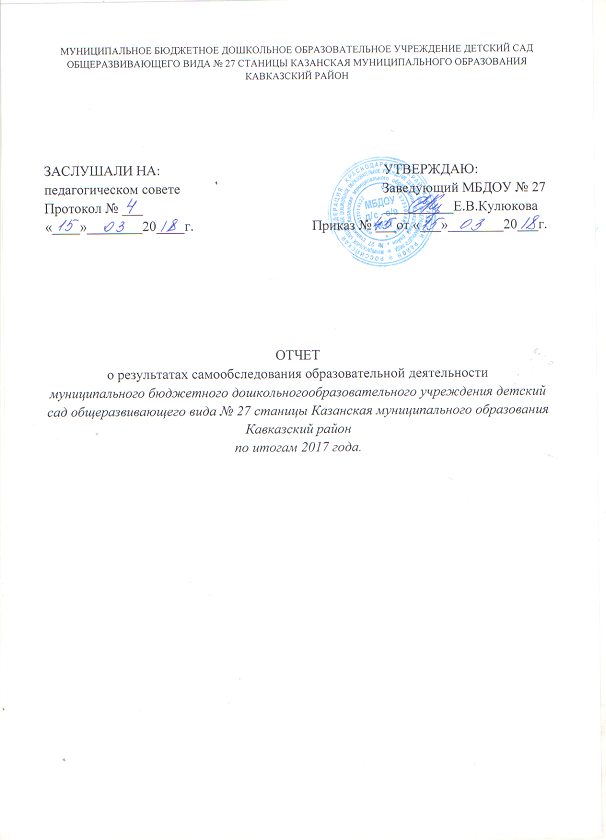 